Curriculum Vitae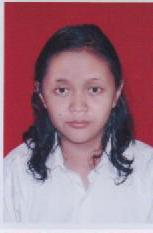 Personal DetailsEducational BackgroundWorking Experience	1 Year at PT. Untung Jaya as ADM SALES 2 Year at CV Hitech Computer as ACCOUTINGInterest and activitiesSpots ( Tennis, Walking)Social Care ( Charity)read the bookPERSONAL ATTRIBUTESStrong Point:Weak Point: Workholic with Data minden and target orientedProfessional Training / Course2011		: Leadership Training Jubilee , Semarang2013 		:  a)   Conferen Jubilee,Semarang   b)  Computer Course ,SemarangReference:			Ir. Akimoto 			: Direktur Utama			Dr .  Faiza Mubari		: Direktur Utama			Renold Hutapea		: General ManegerI hereby certify than the information giveb above is true and if under any circumstances any misrepresentation or mission of information if found, I understand than I shall fully be held reponsileSincerely yours,										      MentariFull NameSexPlace, Date of Birth
Nationality
Marital Status
Height ,Weight
Health
Religion
Address
ID Card Number
Mobile
E-mail: Mentari Regikha Nindho Manurung: Female: Semarang, May 4, 1990
: Indonesia
: Single
: 171 cm, 68 kg
: Perfect
: Kristen
: Tj Piayu, Bida ayu Blok P, No 28
: 3374064405900007 (KTP)
: 0823 8710 0959
: cute_mentari@rocketmail.com1996 - 2003
2003 - 2006
2006 - 2010
: Muktiharjo Kidul 03 School, Semarang
: Junior High School,No 15, Semarang
: Senior High School,SMK Pelita Nusantara 1, Semarang
Strong Leadership and TeamworkExcellent in leading Improvement Project and presentation skill Willing to work hard and under pressure and self drive